RAINBOW – TĘCZAWiosenna pogoda jest zmienna i kapryśna, raz słońce, raz deszcz a raz tęcza.Zapraszam do nauki piosenki The rainbow colours songhttps://www.youtube.com/watch?v=tRNy2i75tCcPiosenka o tęczy, która jest również okazją do utrwalania nazw kolorów i zabawy z nimi.CZĘŚĆ 1Odtwórz nagranie i wspólnie posłuchajcie piosenki rainbow. Następnie poproś dziecko,żeby podczas kolejnego słuchania klasnęło, kiedy usłyszy nazwę koloru.Pamiętaj!Za pierwszym razem spróbujcie wspólnie reagować na usłyszane słowa. Ośmielone dzieckoz chęcią powtórzy tę samą zabawę samodzielnie.The rainbow colours songRed, orange, yellow, green, blue, purple, pinkRed, orange, yellow, green, blue, purple, pinkIt's a rainbowIt's a rainbowA beautiful rainbow in the skyIt's a rainbowIt's a rainbowA beautiful rainbow in the skyRedOrangeYellowGreenBluePurplePinkRed, orange, yellow, green, blue, purple, pinkRed, orange, yellow, green, blue, purple, pinkIt's a rainbowIt's a rainbowA beautiful rainbow in the skyIt's a rainbowIt's a rainbowA beautiful rainbow in the skyA beautiful rainbow in the skyA beautiful rainbow in the skyCZĘŚĆ 2Zapraszam do karty pracy.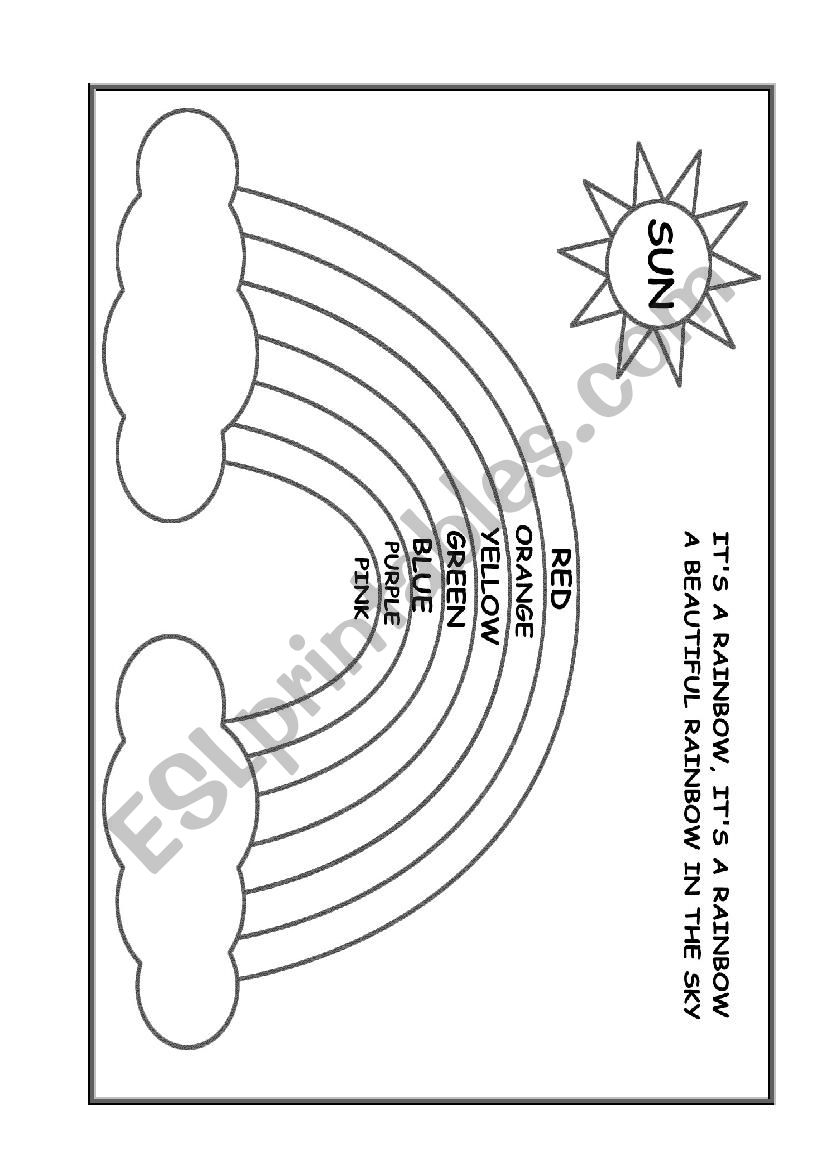 Żeby wykonać tęczową ozdobę do zawieszenia w domu jako ozdoby i materiału dydaktycznego do wielokrotnego powtarzania kolorów, potrzebujemy: połówkę papierowego talerza, kolorowe paski krepiny lub pomalowane kredkami paski papieru, kulki waty lub waciki kosmetyczne, sznurek do zawieszenia.Taka tęcza może być również rekwizytem w tańcu do piosenki. Polecam! 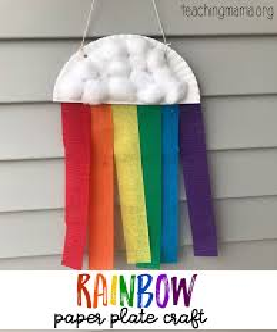 ENJOY YOUR TIME!ŻYCZĘ PRZYJEMNEJ ZABAWY!P.S. Chętnych zapraszam do kontaktu mailowego, możecie się podzielić twórczością naszych małych artystów…malgosiatb@gmail.com